Compte rendu du conseil d’administration du 24 février 2024Présents:Catherine et Michel Bastide, Jean Lalanne, Christian Naudet, Vincent Pouget, Thérèse Renaud, Nicole Viguier 1 Collectif de lutte Déchets 24L’« association pour l’égalité des usagers de la communauté de communes Cœur de Garonne » obtient en référé, selon l’ordonnance du 11 décembre 2023 du tribunal administratif de Toulouse,  la suspension du régime de collecte des déchets sur le motif résumé suivant : « les décisions contestées portent une atteinte extrêmement grave et actuelle à l’environnement…». La communauté de communes est en outre condamnée à une astreinte de 100 euros par jour à défaut de rétablissement de la collecte en porte à porte depuis le 29 janvier dernier.Cette ordonnance peut être lue sur le site du collectif : https://assocld24.forumactif.fr/ L’intervention future du jugement au fond dans cette procédure sera déterminante pour l’ensemble des dispositifs de collecte sur le territoire national.En Dordogne le collectif, avec le concours d’un avocat, a effectué un recours gracieux auprès du SMD3 concernant la tarification et la modification du règlement de la collecte.Il a lancé en outre un appel à témoignages - déjà largement utilisé - accessible avec le lien suivant : https://www.cours-appel.justice.fr/sites/default/files/2021-01/attestation%20de%20t%C3%A9moin%20cerfa_11527.pdfLe collectif CLD 24 avait utilisé, avec d’autres intervenants,  la plateforme pour la saisine de la Chambre régionale des comptes pour proposer l’examen suivant : « Contrôler le financement et l’endettement du SMD3 ». Cette proposition vient d’être retenue.La gestion par le SMD3 de la collecte des déchets est de plus en plus répressive : elle aggrave le contrôle des dépôts (investissement de 950 000 € pour l’installation de dispositifs de vidéosurveillance, recrutement de quatre personnes assermentées pouvant ouvrir les sacs noirs).Cette gestion est en outre erratique : le grave problème des surplus médicaux par exemple donne lieu à des décisions flottantes (mise en place d’une bourse d’échanges ou recensement des 13 000 personnes bénéficiant de l’APA - allocation personnalisée d’autonomie - avec envoi des factures au SMD3)Elle manifeste enfin une incapacité à maîtriser ses coûts : les usagers doivent supporter une augmentation des tarifs de 6% environ pour les collectes en points d’apport volontaire et de 10% environ pour les collectes en porte à porte malgré une diminution de 3 millions d’euros des charges d’enfouissement et une recette de 7 millions d’euros pour la revente de certains déchets.Rappel : les collectivités qui n’adhèrent pas au SMD3 pour la gestion de la collecte sont soumises toutefois à une contribution de solidarité de 18,25 € par habitant.Les réunions publiques du 15 février à Monpazier et du 22 février à Saint-Louis-de-l’Isle ont permis des échanges avec une vingtaine puis une cinquantaine de personnes.Rappel : une pétition est en ligne sur le site suivant : https://www.change.org/p/r%C3%A9duire-le-volume-des-d%C3%A9chets-oui-sur-le-dos-des-usagers-non-non-%C3%A0-la-logique-2 Collectif de vigilance contre les idées et les actions des extrêmes droitesNotre comité local d’ATTAC a validé le projet de charte de ce collectif (voir pièce jointe).Il a donné en outre l’avis suivant pour le choix d’un nom pour le collectif :- Pléiade : 4 voix- Collectif de veille contre les discriminations et l’autoritarisme : 3 voix- Collectif de vigilance et de lutte contre l’extrême-droite : 1 voix- Collectif de lutte contre la montée des extrêmes-droites : 1voixLe compte rendu de la réunion du 5 février 2024 du collectif est en pièce jointe.3 Projection de films avec débatLa projection du film « La rivière » de Dominique Marchais dans le cadre de la convention avec Ciné Cinéma de Périgueux le jeudi 1er février, animée par un ingénieur d’EPIDOR*, a réuni une centaine de personnes* Epidor : établissement public territorial du bassin de la DordogneNotre partenariat avec Ciné Cinéma, et sous l’égide de Cap Sciences, se poursuivra le jeudi 4 avril avec la projection du film « l’océan vu du cœur » en présence de l’océanologue Géraldine Grattepanche Dadrian.Rappel concernant les autres perspectives de projections de films avec débat :- Le quatrième film de Yannis Youlountas « Nous n’avons pas peur des ruines » pourrait être programmé à la rentrée. Ce film évoque la répression permanente subie par les occupants du quartier libre Exarcheia d’Athènes et leur résistance.Lien pour la bande-annonce : http://paspeurdesruines.net/spip.php?article20 - Attac France propose aux comités locaux d’organiser une projection-débat autour du film « L’usine, le bon, la brute et le truand » de la réalisatrice Marianne Lère Laffite. Ce film relate le combat des salariés pour maintenir un outil industriel écologiquement responsable (usine de recyclage de papier).Lien pour la bande annonce : https://www.youtube.com/watch?v=sxnS9NSneVA&ab_channel=Bandes-annonces%3AChacunChercheSonFilm- Daniel Hofnung enfin, référent de l’eau avec Thierry Uso à ATTAC France, propose la projection du film de John Feldman « Regenerating life » (« Régénérer la vie »), sous-titré en français, qui montre le rôle de la destruction de l'environnement sur le climat et à l'inverse comment régénérer les systèmes naturels. Le réalisateur du film prévoit de venir en Europe occidentale début avril, et ATTAC envisage d’organiser une tournée dans différentes villes intéressées ou lieux de luttes sur ces questions. Lien pour la bande-annonce : https://vimeo.com/8700175534 Les mobilisations en cours d’Attac France Assises de la santé et la sécurité des travailleurs les 13 et 14 mars à Paris. La situation est catastrophique en France, le travail rend malade et tue. Inscrivez-vous aux assisesMobilisations internationales pour le plafonnement des aéroports le 13 mars 2024 : le réseau Rester sur Terre/Stay grounded, invite tous les groupes locaux intéressés à participer à une journée d’action pour le plafonnement du trafic aérien. Inscrivez-vous ici pour recevoir les informations.Une rencontre européenne se tiendra à Marseille, du 26 au 28 avril 2024 avec comme thème principal : « Pour faire face à l’extrême droite et à l’agenda néolibéral imposé aux peuples, nous avons besoin d’une Europe sociale, féministe, antiraciste, écologique, pacifique et démocratique ». Informations ici.L’université d’été sera remplacée cette année par un week-end de réflexion stratégique du 23 au 25 août à Saint-Gilles-Croix-de-Vie en Vendée. 
5 Publications d’ATTAC FranceLa Lettre Écologie & Société n° 5 – Janvier 2024. La liste des attaques contre le vivant s’allonge. Dans cette nouvelle lettre de l’espace Écologie & Société, ATTAC revient longuement sur l’accaparement des terres par les énergies renouvelables industrielles, évoque également les luttes écologistes des dernières semaines, l’histoire d’une entreprise éco-criminelle bien connue et la dissolution des Soulèvements de la Terre. Revue Les Possibles : « Quotas carbone individuels échangeables : par-delà l’illusion ». Face aux bouleversements climatiques, et à l’incapacité des politiques publiques à freiner la catastrophe, une solution fait son chemin : le « système des quotas individuels échangeables », ou « compte carbone individuel ». Que se cache-t-il derrière cette proposition ?Le livre du mois « Super Profiteurs, le petit livre noir du CAC40 ». Jamais les grandes entreprises françaises n’ont redistribué autant d’argent à leurs actionnaires. Près de 100 milliards d’euros, c’est le montant record que les quarante entreprises qui composent le CAC 40 leur ont versé en 2023 Ces superdividendes vont de pair avec les superprofits des multinationales françaises, n’hésitant pas à augmenter leurs prix pour accroître leurs marges contribuant ainsi à maintenir une inflation élevée qui frappe de plein fouet l’ensemble de la population.Sortie du nouveau livre d’Attac « Manifeste des Rosies » : manifeste du mouvement féministe créé en 2019 au sein d'Attac pour militer pour le droit des femmes et contre une réforme des retraites jugée à la fois sexiste et injuste par le biais de chants, de chorégraphies, de costumes.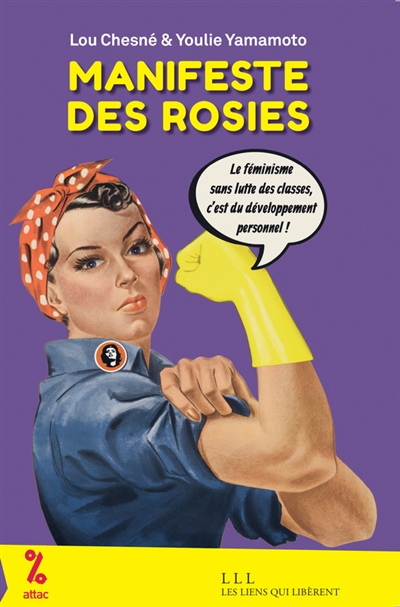 Vidéo pour envisager un autre mode d’agriculture : « Comprendre pour agir. Une autre agriculture est possible ». Vous pourrez la voir ou la revoir quand vous le souhaitez ici.6 Agenda militant localNotre comité a organisé un vin chaud à Périgueux le 20 janvier dernier pour les 25 ans d’ATTAC: ce fut une bonne occasion de discussion avec quelques passants malgré un temps défavorable.Le ciné-club Tapages de Bergerac a prévu la projection du Film "Sabotage" de Daniel Goldhaber le lundi 18 mars à 20h au Grand écran de Bergerac. https://www.ecranlarge.com/films/critique/1483876-sabotage-critique-petit-manuel-action-politique-blow-up-pipelineL’association Femmes solidaires lance du 2 au 27 mars à Périgueux sa 7ème édition de « L’écrit des femmes ».Déroulement des Jeux olympiques l’été prochain à Paris : l’action locale critique avec le concours du mouvement « Saccage 2024 »* se précise, la date devrait pouvoir être communiquée bientôt.* Mouvement de résistance face aux saccages écologiques et sociaux provoqués par cet événementhttps://actu.fr/ile-de-france/saint-denis_93066/saccage-2024-comment-le-mouvement-anti-jo-de-paris-s-organise_57631483.htmlLe prochain CA ouvert à tous aura lieu le mardi 19 mars à 18 heures à la maison des associations de Périgueux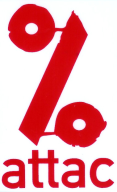 PERIGUEUX-NONTRONContacts :perigueux@attac.orghttp://local.attac.org/attac24/https://www.facebook.com/attac.perigueux.nontronIl s’agit tout simplementde se réapproprierensemblel’avenir de notre monde